Муниципальное общеобразовательное учреждение «Средняя общеобразовательная школа №32 имени 177 истребительного авиационного московского полка»Г.о. Подольск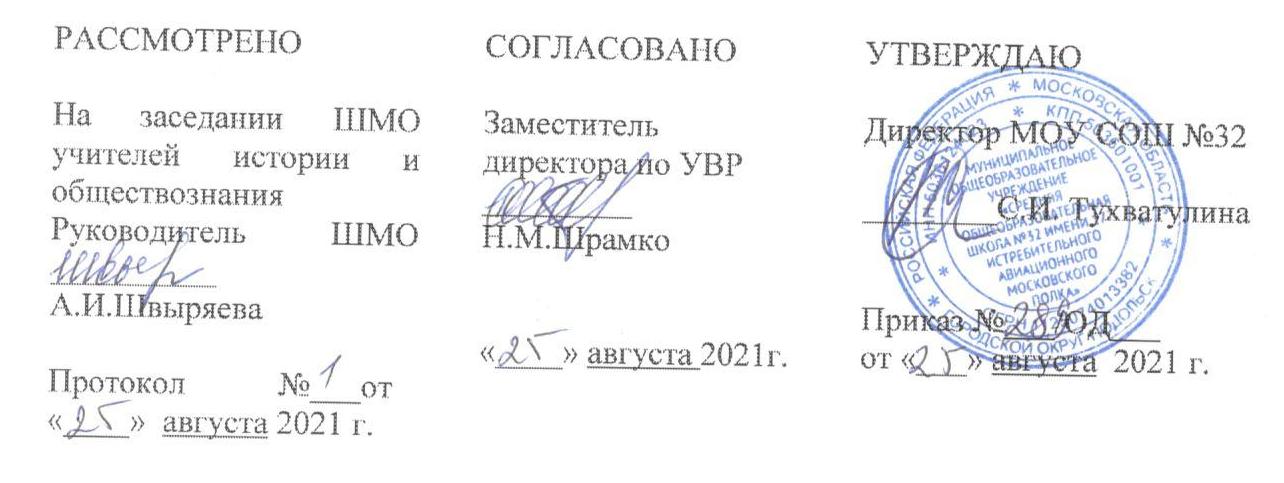  Рабочая программа эпо обществознанию для 11 классаУчебных недель: 68Количество часов в неделю:2Количество часов в год: 68Составители:Швыряева Анна Игоревна2020-2021 учебный годПОЯСНИТЕЛЬНАЯ ЗАПИСКАДанная рабочая программа составлена на основе авторской программы Л.Н. Боголюбова, Н.И. Городецкой, Л.Ф. Иванова и др. (Обществознание. 10-11 классы. Программы общеобразовательных учреждений. 6-11 классы. М.: Просвещение, 2011).    При реализации данной рабочей программы используется следующий учебно-методические комплект:Обществознание. 11 класс: учебник для общеобразовательных орагнизаций: базовый уровень / Под ред. Л.Н.Боголюбова, А.Ю.Лазебниковой, В.А.Литвинова. – М.: Просвещение, 2017.Боголюбов Л.Н. и др. Обществознание. Поурочные разработки. 11 класс. М: Просвещение, 2014. Дидактические материалы по курсу «Человек и общество»: 10-11 классы. Под ред. Л.Н.Боголюбова. – М.: Просвещение, 2014. Котова О.А., Лискова Т.Е. Тетрадь-тренажер. 11 класс. М.: Просвещение, 2017. Обществознание. Школьный словарь. 10-11 классы / Пд ред. Л.Н.Боголюбова, Ю.А. Аверьянова - М: Просвещение, 2014. Рабочая программа соответствует федеральному компоненту государственного стандарта среднего (полного) общего образования по обществознанию (базовый уровень), федеральному базисному учебному плану 2004 года и учебному плану образовательного учреждения на 2018 – 2019 учебный год.Программа конкретизирует содержание предметных тем государственного образовательного стандарта, дает распределение учебных часов по разделам и темам курса. Программа рассчитана на 68 часов в год и 2 учебных часа в неделю.Содержание курса па базовом уровне обеспечивает преемственность по отношению к основной школе путем углубленного изучения некоторых социальных объектов, рассмотренных ранее. Наряду с этим вводится ряд новых, более сложных вопросов, понимание которых не обходимо современному человеку.Освоение нового содержания осуществляется с опорой на межпредметные связи с курсами истории, географии, литературы и др. Изучение обществознания (включая экономику и право) в старшей школе на базовом уровне направлено на достижение следующих целей:• развитие личности в период ранней юности, ее духовно-нравственной, политической и правовой культуры, экономического образа мышления, социального поведения, основанного на уважении закона и правопорядка, способности к личному самоопределению и самореализации; интереса к изучению социальных и гуманитарных дисциплин;• воспитание общероссийской идентичности, гражданской ответственности, правового самосознания, толерантности, приверженности гуманистическим и демократическим ценностям, закрепленным в Конституции Российской Федерации;• освоение системы знаний об экономической и иных видах деятельности людей, об обществе, его сферах, правовом регулировании общественных отношений, необходимых для взаимодействия с социальной средой и выполнения типичных социальных ролей человека и гражданина, для последующего изучения социально-экономических и гуманитарных дисциплин в учреждениях системы среднего и высшего профессионального образования или для самообразования;• овладение умениями получать и критически осмысливать социальную (п том числе экономическую и правовую) информацию, анализировать, систематизировать полученные данные; освоение способов познавательной, коммуникативной, практической деятельности, необходимых для участия в жизни гражданского общества и государства;• формирование опыта применения полученных знаний и умений для решения типичных задач в области социальных отношений, гражданской и общественной деятельности, межличностных отношений, от ношений между людьми различных национальностей и вероисповеданий, в семейно-бытовой сфере; для соотнесения своих действий и действий других людей с нормами поведения, установленными законом; для содействия правовыми способами и средствами защите правопорядка в обществе.Требования к уровню подготовки учащихся. Программа предусматривает формирование у школьников общеучебных умений и навыков, универсальных способов деятельности и ключевых компетенции. В этом направлении приоритетами для учебного предмета «Обществознание» на этапе среднего (полного) общего образования  являются:— определение сущностных характеристик изучаемого объекта. сравнение, сопоставление, оценка и классификация объектов по указанным критериям;— объяснение изученных положений на предлагаемых конкретных примерах;— решение познавательных и практических задач, отражающих типичные социальные ситуации;— применение полученных знаний для определения экономически рационального, правомерного и социально одобряемого поведения и порядка действий в конкретных ситуациях;— умение обосновывать суждения, давать определения, приводить доказательства (в том числе от противного);— поиск нужной информации по заданной теме в источниках раз личного типа и извлечение необходимой информации из источников, созданных в различных знаковых системах (текст, таблица, график, диаграмма, аудиовизуальный ряд и др.). Отделение основной информации от второстепенной, критическое оценивание достоверности полу- ченной информации, передача содержания информации адекватно поставленной цели (сжато, полно, выборочно);— работа с текстами различных стилей, понимание их специфики;адекватное восприятие языка средств массовой информации;— самостоятельное создание алгоритмов познавательной деятельности для решения задач творческого и поискового характера;— участие в проектной деятельности, владение приемами исследовательской деятельности, элементарными умениями прогноза (умение отвечать на вопрос: «Что произойдет, если...»);— формулирование полученных результатов;— пользование мультимедийными ресурсами и компьютерными технологиями для обработки, передачи, систематизации информации, создания баз данных, презентации результатов познавательной и практической деятельности;— владение основными видами публичных выступлений (высказывание, монолог, дискуссия, полемика), следование этическим нормам и правилам ведения диалога (диспута).Программа призвана помочь осуществлению выпускниками осознанного выбора путей продолжения образования или будущей профессиональной деятельности.Курс формирует следующие умения и навыки:В результате изучения обществознания (включая экономику и политику и социальную сферу) на базовом уровне ученик должен:знать / понимать:биосоциальную сущность человека, основные этапы и факторы социализации личности, место и роль человека в системе общественных отношений;тенденции развития общества в целом как сложной динамической системы, а также важнейших социальных институтов;необходимость регулирования общественных отношений, сущность социальных норм, механизмы правового регулирования;особенности социально - гуманитарного познания;уметь:характеризовать основные социальные объекты, выделяя их существенные признаки, закономерности развития;анализировать информацию о социальных объектах, выделяя их общие черты и различия, устанавливать соответствия между существенными чертами и признаками изученных социальных явлений и обществоведческими терминами и понятиями;объяснять причинно-следственные и функциональные связи изученных социальных объектов (включая взаимодействие человека и общества, важнейших социальных институтов общества и природной среды, общества и культуры, взаимосвязи подсистем и элементов общества);раскрывать на примерах изученные теоретические положения и понятия социально-экономических и гуманитарных наук;использовать приобретенные знания и умения в практической деятельности и повседневной жизни для:осуществлять поиск социальной информации, представленной в различных знаковых системах;извлекать из неадаптированных оригинальных текстов знания по заданным темам; систематизировать, анализировать и обобщать неупорядоченную социальную информацию; различать в ней факты и мнения, аргументы и выводы;оценивать действия субъектов социальной жизни, включая личности, группы, организации с точки зрения социальных норм, экономической рациональности;формулировать на основе приобретенных обществоведческих знаний собственные суждения и аргументы по определенным проблемам;подготовить устное выступление, творческую работу по социальной проблематике;применять социально-экономические и гуманитарные знания в процессе решения познавательных задач по актуальным социальным проблемам;успешного выполнения типичных социальных ролей, сознательного взаимодействия с различными социальными институтами;совершенствования собственной познавательной деятельности;критического восприятия информации, получаемой в межличностном общении и в массовой коммуникации, осуществления самостоятельного поиска, анализа и использования собранной социальной информации;решения практических жизненных проблем, возникающих в социальной деятельности;ориентировки в актуальных общественных событиях и процессах; определения личной и гражданской позиции;предвидения возможных последствий определенных социальных действий;оценки происходящих событий и поведения людей с точки зрения морали и права;реализации и защиты прав человека и гражданина, осознанного выполнения гражданских обязанностей;осуществления конструктивного взаимодействия людей с разными убеждениями, культурными ценностями, социальным положением.Содержание курса (68 ч.)Глава 1.Экономическая жизнь общества. (26 ч.)Экономика и экономическая наука. Спрос и предложение. Рыночные структуры. Рынки сырья и материалов, товаров и услуг, капиталов, труда; их специфика.Понятие экономического роста. Факторы роста. экстенсивный и интенсивный рост. Экономическое развитие. Экономический цикл. Понятие ВВП.Рыночные отношения в современной экономике. Особенности современной экономики России. Экономическая политика РФ. Совершенная и несовершенная конкуренция. Политика защиты конкуренции и антимонопольное законодательство. Естественные монополии, их роль и значение в экономике России.Экономика предприятия. Факторы производства и факторные доходы. Экономические и бухгалтерские издержки и прибыль. Постоянные и переменные издержки.Правовые основы предпринимательства. Организационно-правовые формы. Стадии государственной регистрации фирмы.Источники финансирования бизнеса. Основные принципы менеджмента. Основы маркетинга.Роль государства в экономике. Общественные блага. Внешние эффекты. Налоговая система в Российской Федерации. Виды налогов. Функции налогов. Налоги, уплачиваемые предприятиями. Основы денежной и бюджетной политики государства. Кредитно-финансовая политика. Государственный бюджет. Государственный долг.Банковская система. Роль Центрального банка в банковской системе России. Финансовые институты. Виды, причины и последствия инфляции.Рынок труда. Безработица и государственная политика в области занятости в России.Мировая экономика. Государственная политика в области международной торговли. Глобальные экономические проблемы.Рациональное поведение потребителя и производителя.Глава 2. Социальная сфера (16 ч.)Социальная структура и социальные отношения. Социальная стратификация, неравенство. Социальные группы, их типы. Социальный конфликт. Виды социальных конфликтов, их причины. Пути и средства их разрешения. Виды социальных норм. Социальный контроль и самоконтроль. Отклоняющееся поведение. Наркомания, преступность, их социальная опасность. Социальная мобильность, виды социальной мобильности в современном обществе. Каналы социальной мобильности. Молодёжь как социальная группа, особенности молодёжной субкультуры. Этнические общности. Нации. Национальное самосознание. Межнациональные отношения,этносоциальные конфликты, пути их разрешения. Конституционные принципы национальной политики в Российской Федерации. Семья как социальный институт. Семья и брак. Тенденции развития семьи в современном мире. Проблема неполных семей. Современная демографическая ситуация в Российской Федерации. Гендер – социальный пол.Религиозные объединения и организации в Российской Федерации. Опасность сектантства.Глава 3. Политическая жизнь общества (20 ч.)Понятие власти. Типология властных отношений. Политическая власть. Государство как главный институт политической власти. Функции государства. Политика как общественное явление. Политическая система, ее структура и сущность. Политическая деятельность. Политические цели и средства их достижения. Опасность политического экстремизма.Политический режим. Типология политических режимов. Демократия, ее основные ценности и признаки. Отличительные черты выборов в демократическом обществе. Гражданское общество и государство. Проблемы формирования правового государства и гражданского общества в Российской Федерации. Гражданские инициативы. Многопартийность. Политические партии и движения, их классификация. Роль партий и движений в современной России. Законодательное регулирование деятельности партий в Российской Федерации. Политический процесс. Политическая элита и политическое лидерство. Особенности политического процесса в России. Избирательная кампания в Российской Федерации. Законодательство Российской Федерации о выборах.Заключение (1 ч.)Взгляд в будущее. Итоговое повторение (3 ч.)Резерв времени (2 ч.)Учебно – тематический план.Литература, рекомендуемая в процессе реализации
рабочей программыУчебно-методический комплексОбществознание. 11 класс: учебник для общеобразовательных орагнизаций: базовый уровень / Под ред. Л.Н.Боголюбова, А.Ю. Лазебниковой, В.А.Литвинова. – М.: Просвещение, 2017.Бегенеева Т.П. Поурочные разработки по обществознанию.Базовый уровень. 11 класс. М.: ВАКО, 2016. Боголюбов Л.Н. и др. Обществознание. Поурочные разработки. 11 класс. М: Просвещение, 2014. Дидактические материалы по курсу «Человек и общество»: 10-11 классы. Под ред. Л.Н.Боголюбова. – М.: Просвещение, 2014. Котова О.А., Лискова Т.Е. Тетрадь-тренажер. 11 класс. М.: Просвещение, 2017. Обществознание. Школьный словарь. 10-11 классы / Пд ред. Л.Н.Боголюбова, Ю.А. Аверьянова - М: Просвещение, 2014. Дополнительная литература для учеников1. Баранов П.А. Обществознание: Новый полный справочник для подготовки в ЕГЭ. – М.: АСТ, 2017. 2. Клименко А.В., Румынина В.В. Обществознание. – М.: Дрофа, 2008. – 480 с.3. Практикум по обществознанию. – М.: Рольф, 2008. – 320 с.4. Чернышева О.А. Обществознание. Большой справочник для подготовки в ЕГЭ: учебно-методическое пособие. – Ростов-на-Дону, 2017. 5. Официальная Россия: сервер органов государственной власти Российской Федерацииhttp://www.gov.ruПрезидент России: официальный сайтhttp://www.president.kremlin.ruПрезидент России - гражданам школьного возрастаhttp://www.uznay-prezidenta.ruГосударственная Дума: официальный сайтhttp://www.duma.gov.ruМетодическая литература для учителя1. Кравченко А.И. Основы социологии. – М.: Академический проект, 2009. – 384 с.2. Лазебникова А.Ю., Калачева Е.Н., Демидов Б.В. Поурочные методические разработки по обществознанию: 10-11 классы. –М.: Издательство «Экзамен», 2009. – 320 с.3. Лазебникова А.Ю. Современное школьное образование. Вопросы теории и методики. – М.: Школа-Пресс, 2009. – 160 с.4. Лазебникова А.Ю., Бранд М.Ю. Уроки обществознания в 11 кл.: Методическое пособие по курсу «Человек и общество». – М.: Дрофа, 2009. – 288 с.5. Лазебникова А.Ю., Котова О.А. ЕГЭ 2005. Поурочное планирование. Тематическое планирование уроков подготовки к экзамену. — М.: «Экзамен», 2009. – 160 с.6. Певцова Е.А. Обществознание. 10-11 классы: книга для учителя. – М.: ТИД «Русское слово — РС», 2009. – 224 с.9. Кравченко А.И. Задачник по обществознанию. 10-11 класс. – М.: ООО «ТИД Русское слово – РС», 2009. – 192 с.Материалы для проведения тестирования.1. Обществознание: Тесты для 11 кл. варианты и ответы централизованного тестирования – М.: Центр тестирования МО РФ, 2009. – 107 с.2. Лазебникова А.Ю., Брандт М.Ю. ЕГЭ 2005. Обществознание. Типовые тестовые задания. – М.: Издательство «Экзамен», 2009. – 144 с.3. Нижников С.А. ЕГЭ. Обществознание. Практикум по выполнению типовых тестовых заданий ЕГЭ. Учебно-методическое пособие. — М.: Издательство «Экзамен», 2009.- 96 с.4. Тесты. Обществознание 11 класс. – М.: Федеральное государственное учреждение «Федеральный центр тестирования», 2009. – 96 с.5. Единый государственный экзамен: обществознание: контрол. измерит. материалы: 2005-2006. – М.: Просвещение, 2009. – 112 с.V. Нормативные документы.1. Стандарт среднего (полного) общего образования по обществоведению (базовый уровень)Примерная программа среднего (полного) общего образования на базовом уровне по обществоведениюСОГЛАСОВАНО:Протокол заседания МО учителей общественных наук от     « ____» _____________ 20__ года     №___СОГЛАСОВАНО:Заместитель директора по УВР                    Шрамко Н.М. «__»______________20___№п\пНаименование темы, разделаКоличество часов1Экономическая жизнь общества262Социальная сфера163Политическая жизнь общества204Заключение15Итоговое повторение3Резерв 2Итого68